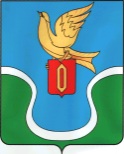 ГОРОДСКАЯ ДУМА МУНИЦИПАЛЬНОГО ОБРАЗОВАНИЯ                       «ГОРОДСКОЕ ПОСЕЛЕНИЕ  «ГОРОД ЕРМОЛИНО»                                 БОРОВСКИЙ РАЙОН  КАЛУЖСКАЯ ОБЛАСТЬ                                РЕШЕНИЕ « 06 »  апреля 2023 г.   			                                                                    N 23Об отмене Решения Городской Думы №94 от 18.11.2021 г. «Об утверждении Положения о муниципальном контроле за исполнением единой теплоснабжающей организацией обязательств по строительству, реконструкции и (или) модернизации объектов теплоснабжения на территории муниципального образования городского поселения «город Ермолино»	В соответствии с Федеральным законом от 31.07.2020 № 248-ФЗ «О государственном контроле (надзоре) и муниципальном контроле в Российской Федерации», Федеральным законом от 06.10.2003 № 131-ФЗ «Об общих принципах организации местного самоуправления в Российской Федерации», Уставом муниципального образования «Городское поселение «Город Ермолино», Городская Дума муниципального образования городского поселения «город Ермолино», на основании данных официального сайта Минэнерго России муниципальное образование «Городское поселение «Город Ермолино» в перечне по ценовым зонам теплоснабжения не значитсяРЕШИЛА:	1.Отменить Решение Городской Думы №94 от 18.11.2021 г. «Об утверждении Положения о муниципальном контроле за исполнением единой теплоснабжающей организацией обязательств по строительству, реконструкции и (или) модернизации объектов теплоснабжения на территории муниципального образования «Городского поселения «Город Ермолино».		2. Настоящее решение вступает в силу со дня его официального опубликования.	3.Обнародовать настоящее решение и разместить на официальном сайте Администрации муниципального образования «Городское поселение «Город Ермолино» в сети интернет http://admermolino.ru/  Глава муниципального образования «Городское поселение  «Город Ермолино»                                            Е.А. Самокрутова                                        